Домашнее задание для 3 ДОП, от 11.03.23.18.03. - контрольная работа;25.03. - устная контрольная работа;1.04. - начало IV ч.Определить аккорд в тональности и подписать. Тональность h-moll: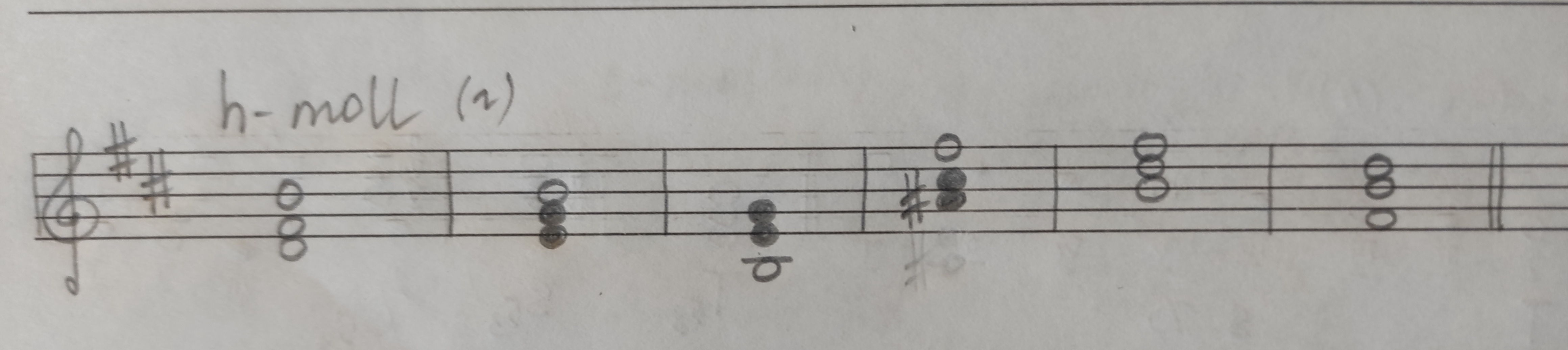 Подготовка к контрольной работе.Определить аккорд в тональности  dur/moll и подписать;Построить ММ7 от звука вверх;Калмыков и Фридкин повторять сольмизацию с дирижированием. Номер 307.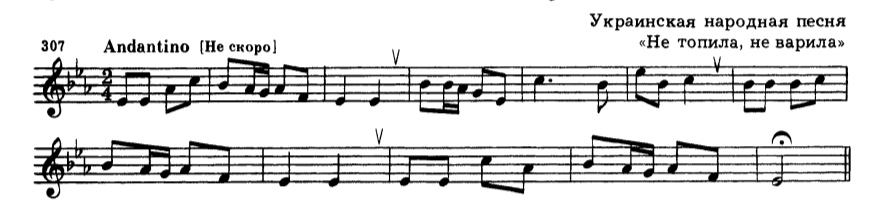 Упражнение на ф-но. T53 - S64 - D6 - T53Повторять исполнение цепочки аккордов в тональности C-dur, дублируя в басу левой рукой звуки главных ступеней (I, IV, V) и вторым способом, дублируя в басу основной тон аккорда. А также играть это упражнение в тональностях G-dur и F-dur. 